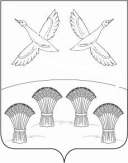 П О С Т А Н О В Л Е Н И ЕАДМИНИСТРАЦИИ   СВОБОДНОГО  СЕЛЬСКОГО  ПОСЕЛЕНИЯПРИМОРСКО-АХТАРСКОГО РАЙОНАот 25 мая  2021  года                                                                                 № 89хутор СвободныйОб утверждении Порядка выдачи согласия  в письменной форме владельца автомобильной дороги местного значения  Свободного сельского поселения Приморско-Ахтарского района в целях строительства, реконструкции, капитального ремонта, ремонта являющихся сооружениями пересечения автомобильной дороги местного значения с другими автомобильными дорогами и примыкания автомобильной дороги местного значения к другой автомобильной дороге, а также перечня документов, необходимых для выдачи такого согласия В соответствии с пунктом 3 части 5.3 статьи 20 Федерального закона от 8 ноября 2007 года № 257-ФЗ «Об автомобильных дорогах и о дорожной деятельности в Российской Федерации и о внесении изменений в отдельные законодательные акты Российской Федерации, руководствуясь Уставом  Свободного сельского поселения Приморско-Ахтарского района и в целях повышения безопасности дорожного движения на дорогах общего пользования местного значения на территории  Свободного сельского поселения Приморско-Ахтарского района, постановляю:1.Утвердить Порядок выдачи согласия  в письменной форме владельца автомобильной дороги местного значения Свободного сельского поселения Приморско-Ахтарского района в целях строительства, реконструкции, капитального ремонта, ремонта являющихся сооружениями пересечения автомобильной дороги местного значения с другими автомобильными дорогами и примыкания автомобильной дороги местного значения    к другой автомобильной дороге, а также перечня документов, необходимых для выдачи такого согласия (приложение № 1)2. Контроль за выполнением настоящего постановления оставляю за собой.3. Постановление вступает в силу со дня его обнародования.Глава Свободного сельского поселенияПриморско-Ахтарского района                                                          В.Н.Сирота                                       ПРИЛОЖЕНИЕ                                              УТВЕРЖДЕНО                                                                         постановлением администрации  Свободного сельского поселения                                                                          Приморско-Ахтарского района                                                           от 25 мая 2021 г. № 89Порядоквыдачи согласия  в письменной форме владельца автомобильной дороги местного значения  Свободного сельского поселения Приморско-Ахтарского района в целях строительства, реконструкции, капитального ремонта, ремонта являющихся сооружениями пересечения автомобильной дороги местного значения с другими автомобильными дорогами и примыкания автомобильной дороги местного значения к другой автомобильной дороге, а также перечня документов, необходимых для выдачи такого согласия1. Порядок выдачи согласия в письменной форме владельцем автомобильной дороги местного значения Свободного сельского поселения Приморско-Ахтарского района, содержащего обязательные для исполнения технические требования и условия (далее - согласие), в целях строительства, реконструкции, капитального ремонта, ремонта являющихся сооружениями пересечения автомобильной дороги местного значения с другими автомобильными дорогами (далее - пересечение) и примыкания автомобильной дороги местного значения к другой автомобильной дороге (далее - примыкание), а также перечень документов, необходимых для выдачи согласия, устанавливает правила подачи владельцем автомобильной дороги и рассмотрения владельцем автомобильной дороги местного значения Свободного сельского поселения Приморско-Ахтарского района заявления о предоставлении согласия, а также перечень документов, прилагаемых к заявлению о предоставлении согласия.2. Согласие выдается лицам, обеспечивающим строительство, реконструкцию объектов капитального строительства, а также выполнение инженерных изысканий, подготовку документации для их строительства, реконструкции, имеющим разрешение на строительство (далее – заинтересованные лица).3. Для получения согласия, предусмотренного пунктом 1 настоящего Порядка, заинтересованные лица направляют владельцу автомобильных дорог – в Администрацию  Свободного сельского поселения Приморско-Ахтарского района (далее – владелец автомобильной дороги) письменное заявление о предоставлении согласия (далее - заявление).В заявлении указывается:наименование заявителя;данные о заявителе:для физического лица, в том числе индивидуального предпринимателя - фамилия, имя, отчество (при наличии); сведения о государственной регистрации физического лица в качестве индивидуального предпринимателя; идентификационный номер налогоплательщика; адрес места жительства; контактный телефон, факс (при наличии), адрес электронной почты (при наличии);для юридического лица - полное наименование с указанием организационно-правовой формы; сведения о государственной регистрации юридического лица; идентификационный номер налогоплательщика; адрес (место нахождения); контактный телефон, факс, адрес электронной почты (при наличии);цель получения согласия (строительство, реконструкция, капитальный ремонт, ремонт пересечения и (или) примыкания);состав и срок проведения работ;кадастровые номера земельных участков (в случае, если земельные участки сформированы и осуществлена их постановка на государственный кадастровый учет);планируемое место пересечения и (или) примыкания относительно автомобильной дороги местного значения (номер и наименование автомобильной дороги с указанием участка в километрах, метрах и стороны (правая или левая);срок действия согласия, достаточный для строительства, реконструкции, капитального ремонта, ремонта пересечения и (или) примыкания, но не более трех лет;способ получения согласия (почтовая связь, факс, электронная почта).К заявлению прилагаются:1) документ, удостоверяющий личность заявителя или его представителя (подлежит возврату заявителю (представителю заявителя) после удостоверения его личности при личном приеме);2) документ, удостоверяющий полномочия представителя заявителя, в случае подачи заявления представителем заявителя (при отсутствии соответствующей записи о полномочиях лица в Едином государственном реестре юридических лиц);3) техническое задание на выполнение работ, подписанное Заявителем (для согласования выполнения работ по строительству, реконструкции пересечений или примыканий);4) ведомость объемов работ, предусматривающую виды работ и объем работ, выраженных в количественных показателях (для согласования выполнения работ по капитальному ремонту, ремонту пересечений или примыканий);5) утвержденный порядок осуществления работ для согласования уполномоченным органом;6) материалы топографической съемки территории земельного участка на бумажном и электронном носителях в масштабе 1:500 с нанесением предполагаемых или существующих пересечений, примыканий, выполненной не позднее месяца до подачи заявления.4. Заявление подписывается заявителем и заверяется печатью заявителя (при наличии).5. Регистрация заявления осуществляется владельцем автомобильной дороги местного значения в течение одного рабочего дня с даты его поступления.6. При обращении заявителя владелец автомобильной дороги местного значения обязан предоставить ему сведения о дате приема обращения и его регистрационном номере.7. В течение трех рабочих дней с даты регистрации заявления, специалист администрации, проверяет соответствие сведений, указанных в заявлении, и наличие документов, предусмотренных пунктом 3 настоящего Порядка, и принимает решение о рассмотрении заявления или об отказе в рассмотрении заявления.8. В случае, если документы представлены заявителем не в полном объеме либо в заявлении не указаны сведения, предусмотренные пунктом 3 настоящего Порядка, администрация Свободного сельского поселения Приморско-Ахтарского района, в течение трех рабочих дней с даты регистрации заявления, направляет заявителю уведомление об отказе в рассмотрении заявления в письменной форме с указанием оснований отказа.9. По результатам рассмотрения представленных документов владельцем автомобильных дорог принимается одно из следующих решений:1) о выдаче согласия;2) об отказе в выдаче согласия.10. Основаниями для отказа в выдаче Согласия являются:отсутствие сведений или документов, указанных в пункте 3 настоящего Порядка;несоответствие размещения пересечения и (или) примыкания требованиям законодательства Российской Федерации.11. Решение о выдаче согласия должно содержать:- сведения о Заявителе, которому выдается Согласие;- планируемое место пересечения и (или) примыкания относительно автомобильной дороги местного значения (номер и наименование автомобильной дороги с указанием участка в километрах, метрах и стороны (правая или левая);- цель получения Согласия;- кадастровые номера земельных участков (указывается при наличии); технические требования и условия, обязательные для исполнения;- срок действия Согласия;- подпись уполномоченного должностного лица, включающую полное наименование должности, личную подпись, инициалы и фамилию.В случае изменения заявителя или его наименования (имени) новый или соответственно прежний заявитель обязан в течение десяти рабочих дней со дня данного изменения письменно обратиться к владельцу автомобильных дорог для внесения в ранее выданное решение изменения в части сведений о заявителе. Неисполнение данной обязанности приравнивается к осуществлению деятельности без согласования с владельцем автомобильных дорог.12. Решение об отказе в выдаче согласия принимается в виде мотивированного письменного ответа владельца автомобильных дорог.13. Решение о выдаче согласия или об отказе в выдаче согласия не позднее трех рабочих дней с даты принятия данного решения направляется заинтересованному лицу по адресу, указанному в письменном заявлении о выдаче согласия, заказным письмом с уведомлением.Глава Свободного сельского поселенияПриморско-Ахтарского района                                                          В.Н.Сирота